NEIGHBORHOOD Nugget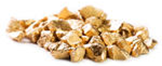 The Sonoran Institute contacted the Nugget asking if the following item could be shared with Nugget recipients.  This is an opportunity to weigh in on planning for the future of the Santa Cruz River.  Please wade in.What is the future of our Santa Cruz River?What do you love about it? How do you use it? Where do you go? What can be improved? The flowing stretch of the Santa Cruz River through northwest Tucson and Marana has seen a lot of changes following the 2013 upgrades to the water reclamation facilities releasing water into the river. The improving wetland conditions have been documented in the Living River annual report series. Building on efforts to track river conditions, the Sonoran Institute has been asked to seek community input and ideas that will help all who manage and work on the river. Pima County Regional Flood Control District is developing a management plan for the Santa Cruz River, starting with the stretch between Grant Road in Tucson and Trico Road in Marana. This plan will identify future projects to benefit the community along the river corridor.  YOUR PARTICIPATION will help inform the what, where, and how the Santa Cruz River meets community needs and provides flood safety in coming years.  Here is how to share your thoughts about the river stretch from Grant Road to Trico Road: Take the online survey to share how you use the river, what you value, and offer suggestions for improvement projects.  The survey is available online until September 15th at: www.tiny.cc/scrsurvey Attend an interactive workshop on October 10th, 12th, and/or 18th.  Each of the three workshops will be focused on a specific stretch of the river.  To learn more and register go to www.tiny.cc/scrworkshopsFinally, please help the Sonoran Institute get the broadest participation possible by sharing this notice through your neighborhood newsletter, listserv, or other means.Thank you.Planning and Development Services DepartmentNeighborhood Services201 N Stone, 3rd Flr - 85701PO BOX 27210, 85726520-837-5013neighborhood@tucsonaz.gov 